03.05. – 17.05.2020./tylko do użytku wewnętrznego/
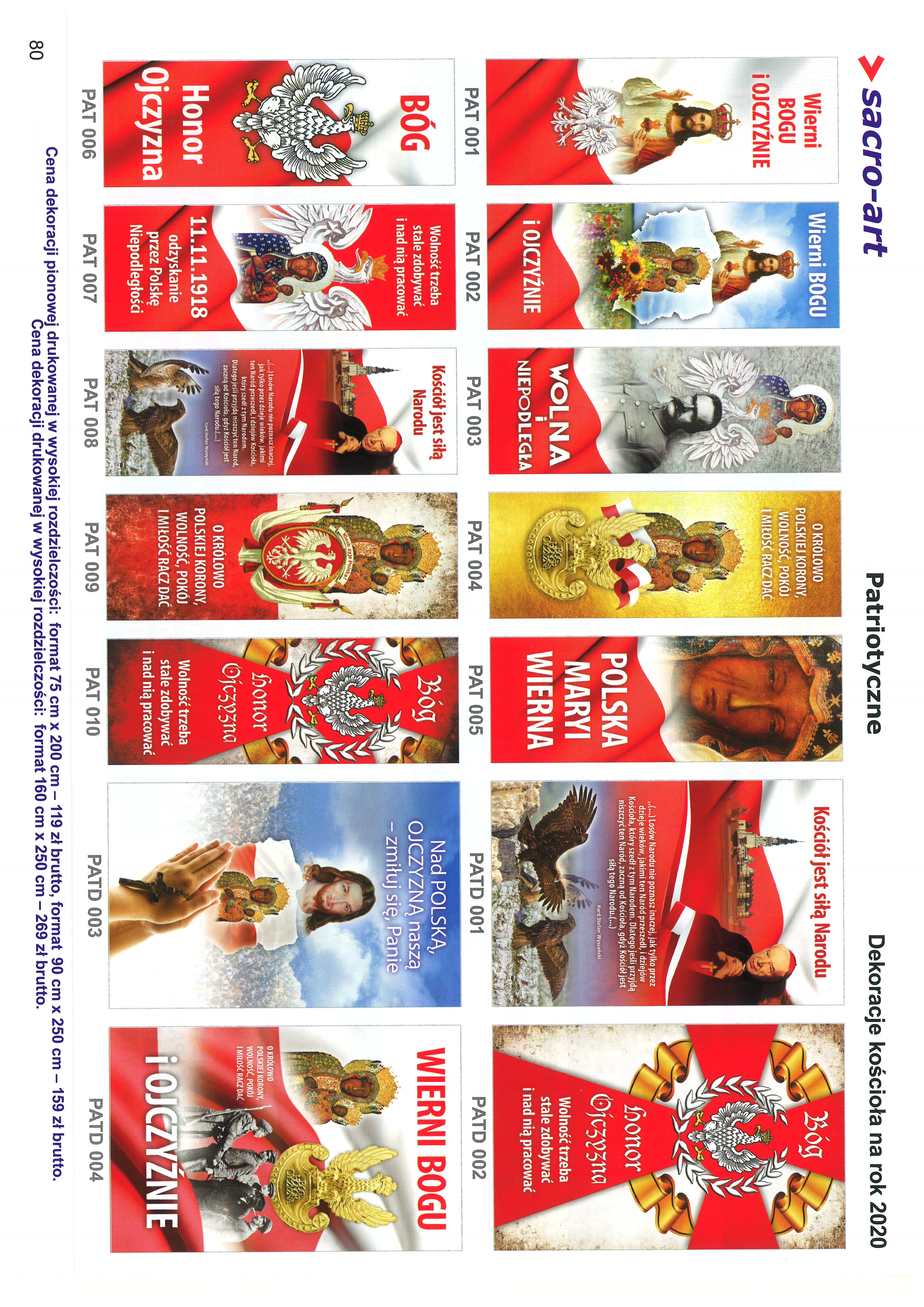 OGŁOSZENIA PARAFIALNE - 03.05. – 17.05.2020.

*Serdeczne Bóg zapłać za Wasze modlitwy, prace i ofiary na rzecz naszej 
  parafii i naszych kościołów.
*Uroczystość 1. Komunii św. w Niemysłowicach odbędzie się 
  w niedzielę, 20 września o godz. 11.00.
*Uroczystość Rocznicy 1 Komunii św. w Czyżowicach, która była 
   zaplanowana na 24 maja, w niedzielę o godz. 11.00, zostaje 
   przeniesiona na termin po 31 sierpnia.*Uroczystość Sakramentu Bierzmowania odbędzie się w terminie 
  po 31 sierpnia.
*Zgodnie z ostatnimi rozporządzeniami od 20 kwietnia w kościele może 
  jednocześnie znajdować się 1 osoba na 15m2 powierzchni użytkowej 
  (w kościele: w Niemysłowicach – 29 osób, w Czyżowicach – 24 osoby).
  Można uczestniczyć w obecnej sytuacji we Mszy św. na zewnątrz 
  kościoła, zachowując odległość między sobą minimum 2 metry. 
  Uczestniczący we Mszy św., czy nabożeństwie, są zobowiązani do 
  posiadania założonych maseczek na twarz. W czasie przyjmowania 
  Komunii św. maseczki można zdjąć, starając się nie dotykać 
  ich zewnętrznej części.*Od 1 maja zapraszamy do udziału w Nabożeństwach Majowych: 
  - w Niemysłowicach – po każdej Mszy św.
  - w Czyżowicach - od poniedziałku do soboty o g. 18.00,
    oraz po każdej Mszy św.

PARAFIA ŚW. ANNY W NIEMYSŁOWICACH     
 /FILIA W CZYŻOWICACH PW. NAJŚWIĘTSZEGO SERCA PANA JEZUSA/
e-mail: parafianiemyslowice@op.pl; www.niemyslowice.pltel.: 601-861-252PORZĄDEK NABOŻEŃSTW  03.05. – 17.05.2020.                                                                             PORZĄDEK NABOŻEŃSTW  03.05. – 17.05.2020.                                                                             PORZĄDEK NABOŻEŃSTW  03.05. – 17.05.2020.                                                                             IV NIEDZIELA WIELKANOCNA, 3 majaUROCZYSTOŚĆ NAJŚWIĘTSZEJ MARYI PANNY,     
KRÓLOWEJ POLSKI, GŁÓWNEJ PATRONKI POLSKIIV NIEDZIELA WIELKANOCNA, 3 majaUROCZYSTOŚĆ NAJŚWIĘTSZEJ MARYI PANNY,     
KRÓLOWEJ POLSKI, GŁÓWNEJ PATRONKI POLSKIIV NIEDZIELA WIELKANOCNA, 3 majaUROCZYSTOŚĆ NAJŚWIĘTSZEJ MARYI PANNY,     
KRÓLOWEJ POLSKI, GŁÓWNEJ PATRONKI POLSKI7.30W Niemysłowicach: Za + Emilię Augustyn, rodziców 
         i rodzeństwo oraz ++ z rodziny Markowskich.W Niemysłowicach: Za + Emilię Augustyn, rodziców 
         i rodzeństwo oraz ++ z rodziny Markowskich.9.30W Czyżowicach: Za Ojczyznę. Za ++ z rodziny Zawiślaków i Wrześniów.Za ++ rodziców Leona i Zenobię Szymczyna i ++ z rodziny.W Czyżowicach: Za Ojczyznę. Za ++ z rodziny Zawiślaków i Wrześniów.Za ++ rodziców Leona i Zenobię Szymczyna i ++ z rodziny.11.00 W Niemysłowicach: Za Ojczyznę.O bł. Boże dla rodziny Domagałów oraz o opiekę Bożą nad Jakubem z okazji 12. r. urodzin. W Niemysłowicach: Za Ojczyznę.O bł. Boże dla rodziny Domagałów oraz o opiekę Bożą nad Jakubem z okazji 12. r. urodzin.12.30W Czyżowicach: Za + Olgę Licznar w r. śm. 
                        oraz + Bronisława Licznar.W Czyżowicach: Za + Olgę Licznar w r. śm. 
                        oraz + Bronisława Licznar.Poniedziałek, 4 maja – Wspom. św. Floriana , męczennikaPoniedziałek, 4 maja – Wspom. św. Floriana , męczennikaPoniedziałek, 4 maja – Wspom. św. Floriana , męczennika18.00Za + Jana Dancewicz w r. śm. oraz Jadwigę i Stanisława Dancewicz.
Za ++ z rodziny Szewczuk.Za + Jana Dancewicz w r. śm. oraz Jadwigę i Stanisława Dancewicz.
Za ++ z rodziny Szewczuk.Wtorek, 5 majaWtorek, 5 majaWtorek, 5 majaMsza św. nie odbędzie się.Msza św. nie odbędzie się.Środa, 6 maja - Święto św. Apostołów Filipa i JakubaŚroda, 6 maja - Święto św. Apostołów Filipa i JakubaŚroda, 6 maja - Święto św. Apostołów Filipa i Jakuba18.0018.00Za + Tadeusza Kuszłę i jego ++ rodziców.1 Czwartek, 7 maja1 Czwartek, 7 maja1 Czwartek, 7 maja18.0018.00Za + Zofię i Władysława Łacinów, i ++ dziadków z obu stronPiątek, 8.05. – Urocz. św. Stanisława, b-pa i m., patr. PolskiPiątek, 8.05. – Urocz. św. Stanisława, b-pa i m., patr. PolskiPiątek, 8.05. – Urocz. św. Stanisława, b-pa i m., patr. Polski18.0018.00Za + Stanisława Piotrowskiego.Sobota, 9 maja Sobota, 9 maja Sobota, 9 maja W Czyżowicach: Msza św. nie odbędzie się.V NIEDZIELA WIELKANOCNA, 10 majaV NIEDZIELA WIELKANOCNA, 10 majaV NIEDZIELA WIELKANOCNA, 10 maja7.307.30W Niemysłowicach: Za + Karola Koliszczak w r. śm., matkę Annę, brata Tadeusza, dziadków z obu stron oraz + Marię Nowakowską 
i Jana Witnik.9.309.30W Czyżowicach: Za + Józefa i Kazimierę Siekierskich 
                        oraz Tadeusza i Anielę Furman.11.00       11.00       W Niemysłowicach:O zdrowie i bł. Boże w rodzinie Teresy i Tadeusza Faszczowy oraz o opiekę Bożą nad dziećmi i wnukami. O zdrowie i bł. Boże dla wnuków Marcina, Bartosza, Pawła 
i Mai.
Za ++ rodziców Jana i Emilę Żak, braci Henryka i Jana, 
Anastazję i Piotra Wermińskich i + ojca Mariana Buczek.12.3012.30W Czyżowicach: Za + męża Stanisława Licznar oraz rodziców 
                        i rodzeństwo z obu stron.Poniedziałek, 11 majaPoniedziałek, 11 majaPoniedziałek, 11 maja18.0018.00O zdrowie i bł. Boże w rodzinie Wardęga.Wtorek, 12 majaWtorek, 12 majaWtorek, 12 majaMsza św. nie odbędzie się.Środa, 13 majaŚroda, 13 majaŚroda, 13 maja18.0018.00Za + Andrzeja Janisz w r. śm. i ++ rodziców.Czwartek, 14 maja – Wspomnienie św. Macieja ApostołaCzwartek, 14 maja – Wspomnienie św. Macieja ApostołaCzwartek, 14 maja – Wspomnienie św. Macieja Apostoła18.0018.00Za + Bożenę Kmuk.Piątek, 15 majaPiątek, 15 majaPiątek, 15 maja18.0018.00Za ++ dziadków Stanisławę i Antoniego Frydryk oraz Marię 
i Wojciecha Skałków.Sobota, 16.05. - Święto św. Andrzeja Boboli, kapł. i męcz. Sobota, 16.05. - Święto św. Andrzeja Boboli, kapł. i męcz. Sobota, 16.05. - Święto św. Andrzeja Boboli, kapł. i męcz. W Czyżowicach: Msza św. nie odbędzie się.VI NIEDZIELA WIELKANOCNA, 17 majaVI NIEDZIELA WIELKANOCNA, 17 majaVI NIEDZIELA WIELKANOCNA, 17 maja7.307.30W Niemysłowicach: Za + Antoninę, Władysława i Mieczysława Borkowskich, Julię i Andrzeja Siergiej oraz + Stanisława Pęgiel.Za + Marię, Stanisława, Bożenę, Piotra i Edwarda Dobrzynieckich, rodziców z obu stron oraz + Stanisława Zajączkowskiego.9.309.30W Czyżowicach:Za + rodziców Marię i Władysława Zapotocznych 
oraz + Jarosława Licznar (ofiarowana przez rodzinę Kraśnickich). 11.0011.00W Niemysłowicach:O bł. Boże dla ks. proboszcza Janusza Dworzaka 
z okazji rocznicy urodzin i Święceń Kapłańskich.
O zdrowie i bł. Boże w rodzinie Łapiak oraz dla dzieci 
i wnuków.Za ++ z rodziny Karmelitów, Ostrycharczyków 
i Dancewiczów.Za + Zdzisławę Działoszyńską w r. śm., Grzegorza Świercz,++ z rodziny Działoszyńskich oraz + ks. Piotra Oparę i jego mamę Irenę.Za + Antoniego, Marię, Józefa i Franciszka Krzesińskich.12.3012.30W Czyżowicach:Za + Teodorę i Jana Koszela i ++ z pokrewieństwa.Propozycja modlitwy w czasie przyjmowania Komunii św. duchowej 
(gdy nie ma możliwości przyjęcia Komunii św. sakramentalnej)   

Kładę się u Twych stóp, o mój Jezu, i ofiarowuję Ci moje skruszone serce, uniżone w swojej nicości i Twojej świętej obecności. Adoruję Cię 
w Sakramencie Twej miłości, niewysłowionej Eucharystii. Pragnę przyjąć Ciebie w tym ubogim przybytku, jaki ofiaruje Ci moje serce. Czekając 
na radość z sakramentalnej Komunii św., pragnę przyjąć Cię w duchu. Przyjdź do mnie, o mój Jezu, kiedy ja, ze swej strony przychodzę do Ciebie. Niech Twoja miłość ogarnie mnie w życiu i śmierci. Wierzę 
w Ciebie, Tobie ufam, Ciebie miłuję. Amen.Numer parafialnego konta bankowego:
JNG Bank Śląski, Oddział w Prudniku  Nr: 37 1050 1490 1000 0091 4267 9209